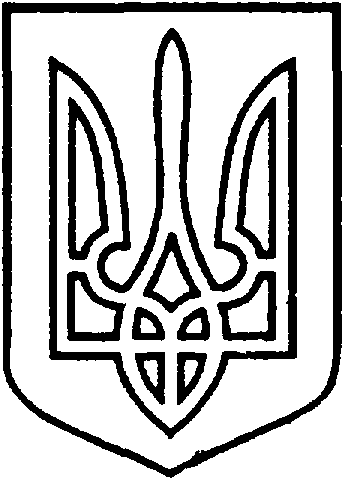 СЄВЄРОДОНЕЦЬКА МІСЬКА ВІЙСЬКОВО-ЦИВІЛЬНА АДМІНІСТРАЦІЯ  СЄВЄРОДОНЕЦЬКОГО РАЙОНУ  ЛУГАНСЬКОЇ  ОБЛАСТІРОЗПОРЯДЖЕННЯкерівника Сєвєродонецької міської  військово-цивільної адміністрації 01 вересня 2021 року                                                              № 1638     Про заохочення відзнаками Сєвєродонецької міської  військово-цивільної адміністрації  Сєвєродонецького району Луганської області з нагоди Дня працівників освітиКеруючись Законом України „ Про військово-цивільні адміністрації ”,  на підставі Положення про відзнаки Сєвєродонецької міської військово-цивільної адміністрації Сєвєродонецького району Луганської області, затвердженого розпорядженням керівника Сєвєродонецької міської ВЦА від 17.03.2021 № 95, розглянувши листа начальника управління освіти Сєвєродонецької міської ВЦА Волченко Л. від 14.07.2021  № 1119,зобов’язую: Нагородити Грамотами Сєвєродонецької міської військово-цивільної адміністрації Сєвєродонецького району Луганської області наступних педагогічних працівників:БУДНІКОВУ Кіру Юріївну, керівника музичного ясел-садка №38 міста Сєвєродонецька Луганської області;ВОРОНКОВУ Тамару Сергіївну, вчителя української мови та літератури середньої загальноосвітньої школи І-ІІІ ступенів №16 м. Сєвєродонецька Луганської області;ГАЛАТАЙСТРОВУ Юлію Вікторівну, завідувача організаційно-масовим відділом Сєвєродонецького міського Центру національно-патріотичного виховання, туризму та краєзнавства учнівської молоді;ГАНЗУЛЮ Ларису Олександрівну, методиста клубу 
„ Меридіан ” Сєвєродонецького дитячо-юнацького комплексу  
„ Юність ”;ГЕРГЕЛЬ Катерину Сергіївну, вчителя хімії середньої загальноосвітньої школи І-ІІІ ступенів №6 м. Сєвєродонецька Луганської області;ДЄКІНУ Ірину Олександрівну, вчителя-логопеда ясел-садка №19 міста Сєвєродонецька Луганської області;КОТЛЯРОВУ Ірину Іванівну, вчителя англійської мови середньої загальноосвітньої школи І-ІІІ ступенів №10 
м. Сєвєродонецька Луганської області;ЛАЗУКІНУ Людмилу Федорівну, вихователя ясел-садка №41 міста Сєвєродонецька Луганської області;РЕШЕТНЯК Наталію Анатоліївну, вчителя початкових класів середньої загальноосвітньої школи І-ІІІ ступенів №12 міста Сєвєродонецька Луганської області;РОЖАНСЬКУ Ірину Миколаївну, заступника директора з навчально-виховної роботи Сєєвєродонецького міського Центру дитячої та юнацької творчості;ТЕРНІКОВУ Олену Леонідівну, інструктора з фізкультури ясел-садка №14 міста Сєвєродонецька Луганської області.  „ За багаторічну сумлінну працю, високий професіоналізм, досягнуті успіхи у навчанні іі вихованні підростаючого покоління та з нагоди Дня працівників освіти ”. Висловити Подяку Сєвєродонецької міської військово-цивільної адміністрації Сєвєродонецького району Луганської області наступним педагогічним працівникам:АРСЕНТЬЄВІЙ Галині Вікторівні, вчителю англійської мови гімназії „ ГАРМОНІЯ ” міста Сєвєродонецька Луганської області;БАЛЮК Юлії Володимирівні, заступнику директора з навчально-виховної роботи Сєвєродонецького дитячо-юнацького комплексу „ Юність ”;ГОЛОВКОВІЙ Вікторії Олександрівні, керівнику гуртка Сєвєродонецького міського Центру дитячої та юнацької творчості;ІЛЬЇНОВІЙ Наталії Павлівні, вчителю початкових класів середньої загальноосвітньої школи І-ІІІ ступенів № 16 
м. Сєвєродонецька Луганської області;КОЖУШКО Юлії Юріївні, педагогу соціальному середньої загальноосвітньої школи І-ІІІ ступенів № 18 міста Сєвєродонецька Луганської області;КОЗАЧЕНКО Ірині Анатоліївні, вчителю початкових класів Сєвєродонецької загальноосвітньої школи І-ІІІ ступенів № 14 Сєвєродонецької міської ради;МОХОНЬКУ Володимиру Борисовичу, заступнику директора з навчально-виробничої роботи Сєвєродонецького міжшкільного ресурсного центру;РИНГАЧ Олені Василівні, вчителю англійської мови середньої загальноосвітньої школи І-ІІІ ступенів №6 м. Сєвєродонецька Луганської області;ТЕРЕШКОВІЙ Марині Василівні, методисту Сєвєродонецького міського Центру національно-патріотичного виховання, туризму та краєзнавства учнівської молоді;ЦИГАНОК Олені Віталіївні, керівнику гуртка Сєвєродонецького міського Центру еколого-натуралістичної творчості учнівської молоді.„ За сумлінну працю, професіоналізм, досягнуті успіхи у навчанні іі вихованні підростаючого покоління та з нагоди Дня працівників освіти ”.3.   Розпорядження підлягає оприлюдненню.4.   Контроль за виконанням даного розпорядження покласти на заступника керівника Сєвєродонецької міської ВЦА Ірину СТЕПАНЕНКО. Керівник Сєвєродонецької міськоївійськово-цивільної адміністрації  		                Олександр СТРЮК 